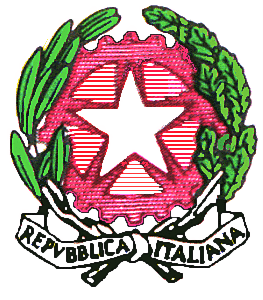 Ministero dell’Istruzione e del meritoISTITUTO COMPRENSIVO STATALE “OVEST 2” BRESCIAVia Interna n. 22 – 25127 BRESCIA Tel. 030/301366 Codice meccanografico: BSIC886005- Codice Fiscale: 98093020174e-mail istituzionale: bsic886005@istruzione.it    e-mail PEC: bsic886005@pec.istruzione.itSito web: www.icovest2brescia.edu.itBenestare dei genitori/tutori per:Uscita didattica / Viaggio d’istruzioneCognome e nome ______________________________Classe _____________________________________Sezione _______I sottoscritti, ___________________________________________________, genitori/tutori dell’alunno/a sopraindicato/a, ne autorizzano la partecipazione a: USCITA DIDATTICA              VIAGGIO D’ISTRUZIONEMETA: ____________________________________Giorno di partenza ___/___/_____, alle ore _________, da__________________Giorno di rientro ___/___/_____, alle ore _________, da ___________________Mezzo di trasporto: ___________________________Si solleva l’Istituto da ogni responsabilità al di là dei previsti obblighi di sorveglianza.Data __________                                                                                                        Firma dei genitori								             _______________________								            _______________________